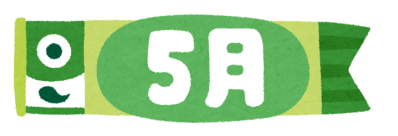 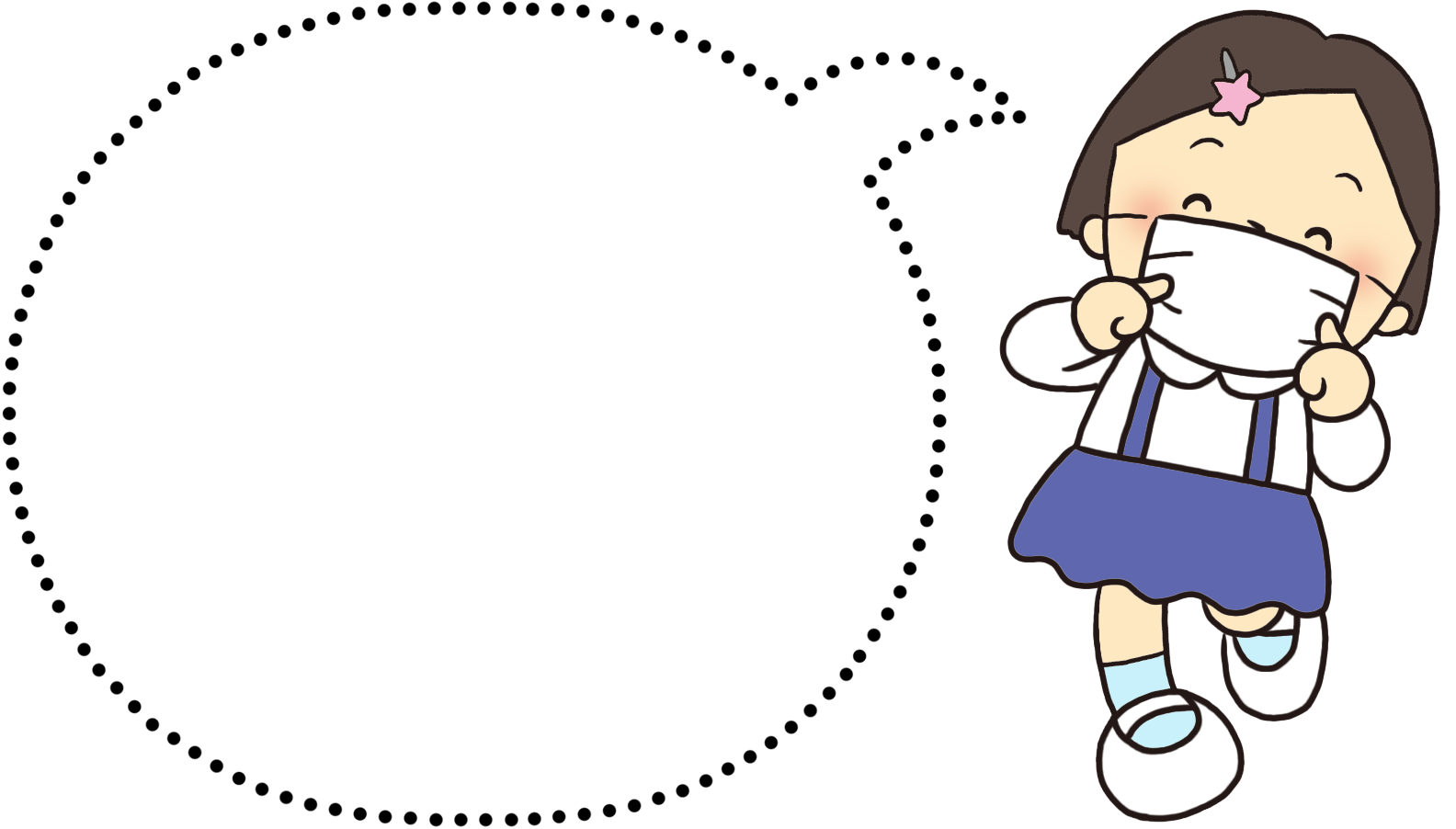 　①で、によりをします。　→３７の、にはらず、でします。それで　も３７あるは、をとります。　②入ってすぐ、（アルコール）をし、カードをチェックしてもらいます。　→、でをしてきていないと、にはれません。　③をりするときやのには、、いをしっかりします。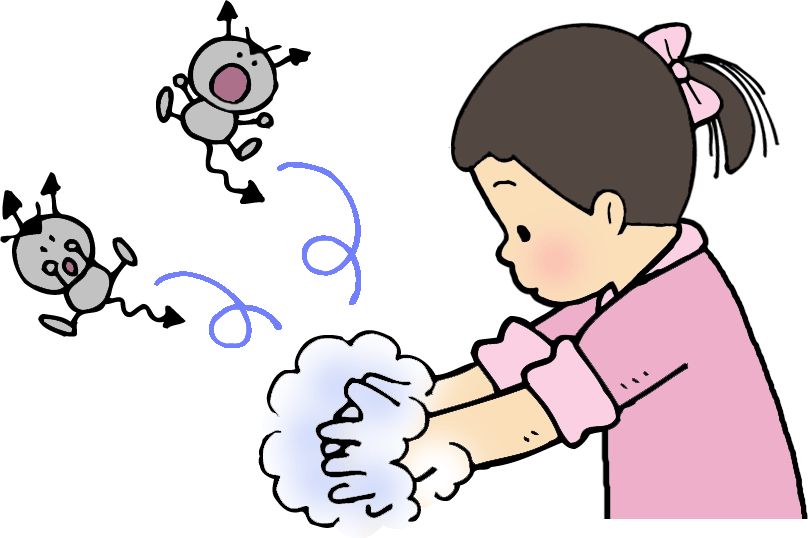 　→してきたとき、、み、トイレの、、のなどこまめにけんでをいましょう。そして、きれいなハンカチでをきましょう。　④では、いつもマスクをしくつけます。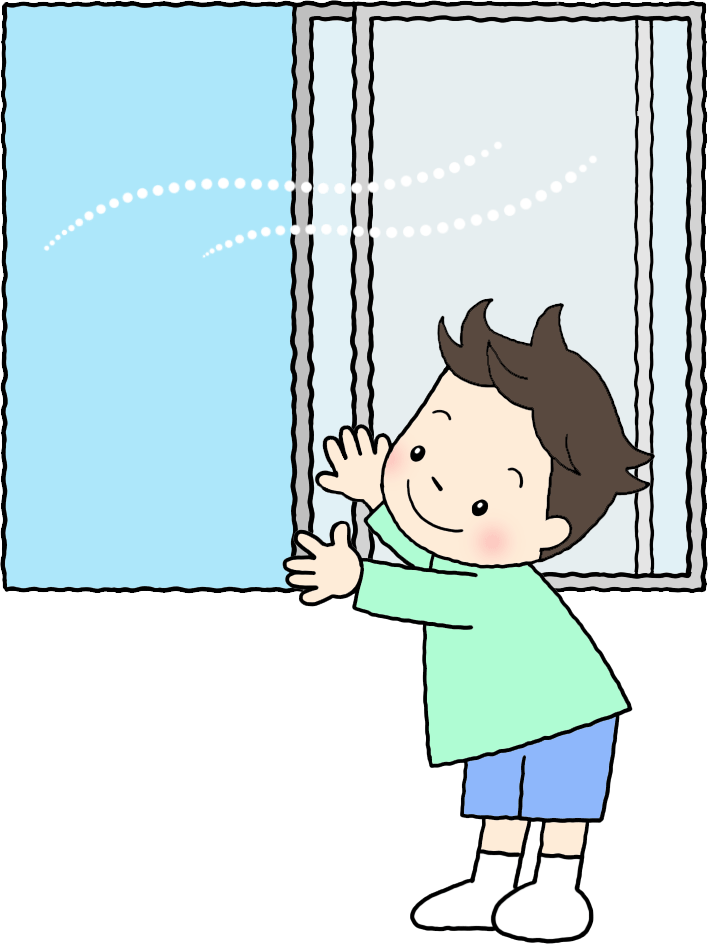 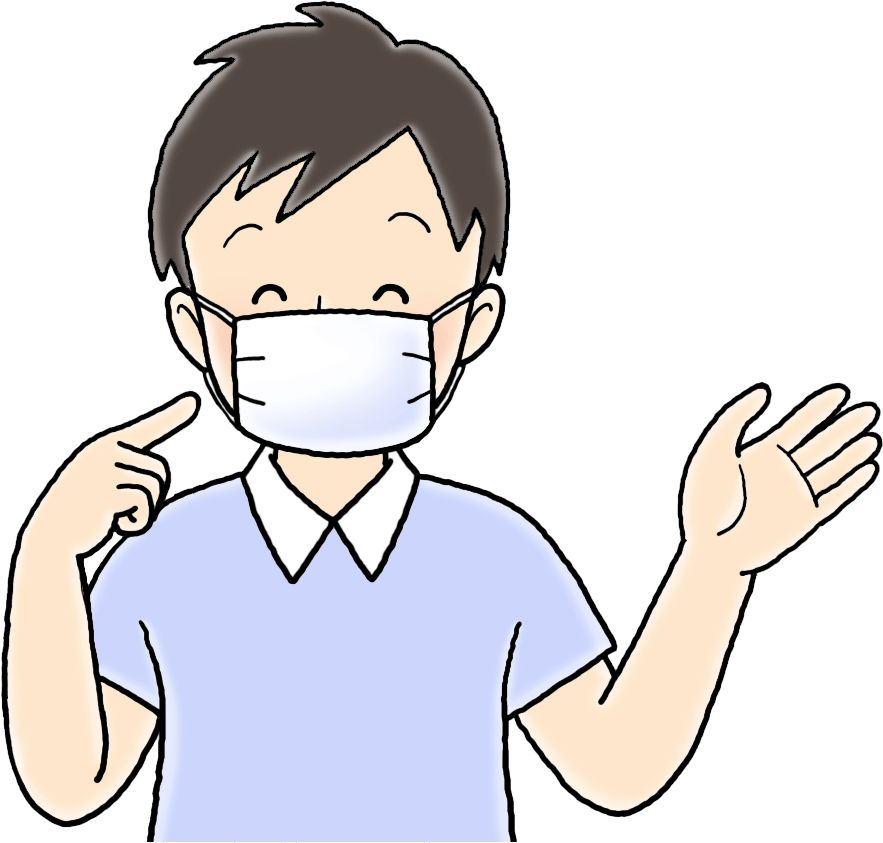 　→やをむときをのぞいて、にマスクをつけます。　⑤にをします。　→のの２かのはにけておきます。みにはのドアもけます。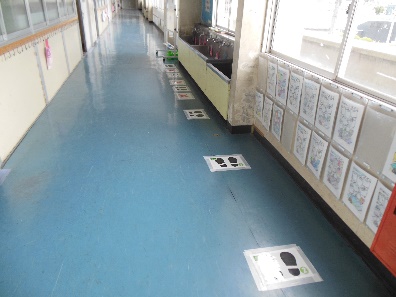 　⑥だちとづきすぎないようにしましょう。　→をづけてのおしゃべりやをさせるようなびはしません。　＊トイレやしにをしました。つはそのでつようにしてください。　⑦でがくなったら、がまんしないで、だちやにえます。　→をしてしまうと、だけでなく、りのひとにもうつしてしまうことがあります。　⑧むやみなうわさばなしはしません。　→はでもかかってしまうがあります。がくなっているに対して、するようなことをったり、からかったりしてはいけません。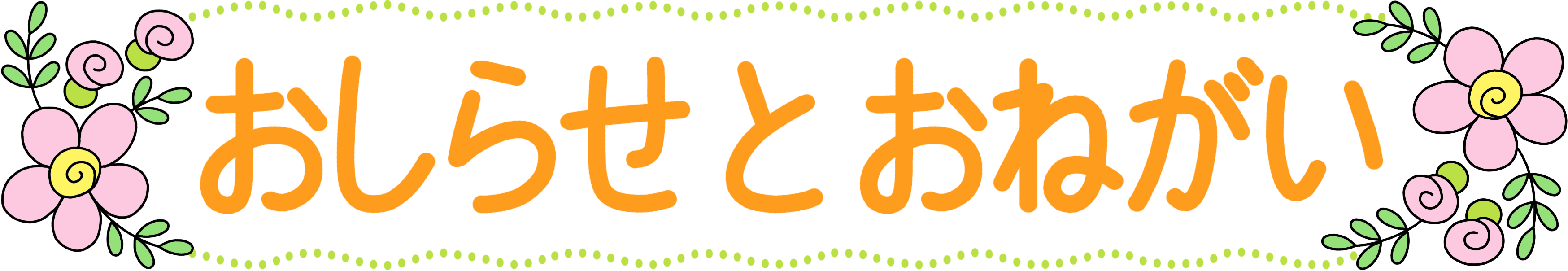 ①生活習慣を整えてください。　休校中、規則正しい生活はできたでしょうか。自粛生活も長く、どうしてもだらだら過ごしてしまうこともあったかと思います。これからの学校再開に向けて、生活習慣を整えてください。今日からは、体慣らしの意味も含めて、毎日、学校に行くときと同じ時間に起きて、朝ごはんを食べ、規則正しい生活をぜひしてください。就寝時間も戻しましょう。この自粛生活で、子どもたちの体力低下が心配されています。また、これから夏に向かって、暑さも厳しくなり、熱中症の心配もでてきます。子どもたちが元気に学校再開できるようにするためには、ご家庭でのお声掛けが必須です。ぜひよろしくお願いいたします。②毎朝の健康観察をお願いします。（検温カードへの記入もれ・印鑑忘れのないよう、お願いいたします。）　毎朝、健康観察をしっかりと行ってください。6月分の検温カードを配布いたしました。登校後は、毎朝、玄関で職員がチェックします。記入漏れがあると、ご家庭にお電話で確認をさせていただくことになり、その間、お子さんは別室待機となります。お手数ではありますが、毎日の健康観察を忘れずに行っていただき、記入もれのないよう、お願いいたします。その際、３７℃以上（または平熱＋０．５℃以上）ある場合や、咳など風邪症状のある場合、体調が優れない場合は登校を控えてください。（欠席扱いにはなりません。）また、登校後に体調不良を訴え、保健室に来た場合、早めに早退を判断することもございますので、ご理解のほどお願いいたします。③毎日、きれいなハンカチをポケットに入れてください。　新型コロナウィルス感染症予防のために、もっとも重要と言われていることは、手洗いです。学校でももちろん手洗いの指導をしていきますが、ご家庭でもぜひ取り組んでください。手洗い後は、きれいなハンカチで手を拭くことが大切です。本校に赴任して、子どもたちと直接接することができたのは、まだ３日間だけですが、ハンカチを持っていない児童が多いことを感じました。また、持ってきていても、ランドセルに入れっぱなしという児童もいます。せっかく正しく手が洗えても、きれいなハンカチで拭かないと意味がありません。手洗いの効果が発揮できるためにも、毎日きれいなハンカチをポケットに入れておくよう、ご家庭でもお声がけをお願いいたします。④給食後の歯みがきはしばらくの間、行いません。　学校歯科医の指導もあり、流しの密集を避けるためと、飛沫予防のため、給食後の歯みがきはしばらくの間、行いません。再開の際には、ご連絡いたします。ご家庭での歯みがきをしっかり行ってください。⑤歯と口の健康に関する図画・ポスター・健康啓発標語の提出〆切は　　6/１９（金）です。　５／１４に学校メールでもお送りしましたが、歯と口の健康に関する作品の提出〆切が６／１９（金）になりました。休校中に取り組んでいただいた方は、それまでに学級担任に提出してください。よろしくお願いいたします。